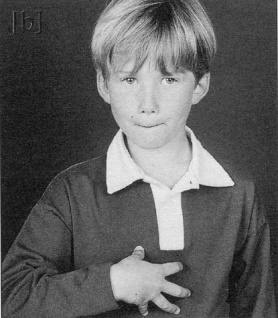 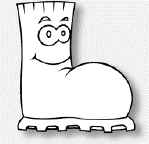 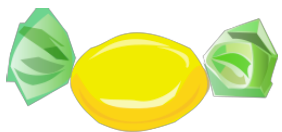 Je lis des syllabes :ba   bu   bi  bon   bou   be   bo  bri    bla   blé ba  bu  bi  bon   bou  be   bo  bri   bla   blé    Je lis des mots :une bulle  –  un ballon  –  un bateau  -  un bâton  – une biscotte - un hibou – une brebis - un bouton - un robot – une botte - un bol - une boisson – un biberon